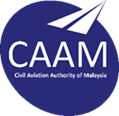 CIVIL AVIATION AUTHORITY OF MALAYSIACIVIL AVIATION AUTHORITY OF MALAYSIACIVIL AVIATION AUTHORITY OF MALAYSIACIVIL AVIATION AUTHORITY OF MALAYSIACIVIL AVIATION AUTHORITY OF MALAYSIACIVIL AVIATION AUTHORITY OF MALAYSIACIVIL AVIATION AUTHORITY OF MALAYSIACIVIL AVIATION AUTHORITY OF MALAYSIACIVIL AVIATION AUTHORITY OF MALAYSIACIVIL AVIATION AUTHORITY OF MALAYSIACIVIL AVIATION AUTHORITY OF MALAYSIACIVIL AVIATION AUTHORITY OF MALAYSIACIVIL AVIATION AUTHORITY OF MALAYSIACIVIL AVIATION AUTHORITY OF MALAYSIACIVIL AVIATION AUTHORITY OF MALAYSIACIVIL AVIATION AUTHORITY OF MALAYSIAAPPLICATION FOR CONTINUING AIRWORTHINESS MANAGEMENT ORGANISATION (CAMO) APPROVAL (CAAM PART M SUBPART G)(Civil Aviation Regulation 2016)APPLICATION FOR CONTINUING AIRWORTHINESS MANAGEMENT ORGANISATION (CAMO) APPROVAL (CAAM PART M SUBPART G)(Civil Aviation Regulation 2016)APPLICATION FOR CONTINUING AIRWORTHINESS MANAGEMENT ORGANISATION (CAMO) APPROVAL (CAAM PART M SUBPART G)(Civil Aviation Regulation 2016)APPLICATION FOR CONTINUING AIRWORTHINESS MANAGEMENT ORGANISATION (CAMO) APPROVAL (CAAM PART M SUBPART G)(Civil Aviation Regulation 2016)APPLICATION FOR CONTINUING AIRWORTHINESS MANAGEMENT ORGANISATION (CAMO) APPROVAL (CAAM PART M SUBPART G)(Civil Aviation Regulation 2016)APPLICATION FOR CONTINUING AIRWORTHINESS MANAGEMENT ORGANISATION (CAMO) APPROVAL (CAAM PART M SUBPART G)(Civil Aviation Regulation 2016)APPLICATION FOR CONTINUING AIRWORTHINESS MANAGEMENT ORGANISATION (CAMO) APPROVAL (CAAM PART M SUBPART G)(Civil Aviation Regulation 2016)APPLICATION FOR CONTINUING AIRWORTHINESS MANAGEMENT ORGANISATION (CAMO) APPROVAL (CAAM PART M SUBPART G)(Civil Aviation Regulation 2016)APPLICATION FOR CONTINUING AIRWORTHINESS MANAGEMENT ORGANISATION (CAMO) APPROVAL (CAAM PART M SUBPART G)(Civil Aviation Regulation 2016)APPLICATION FOR CONTINUING AIRWORTHINESS MANAGEMENT ORGANISATION (CAMO) APPROVAL (CAAM PART M SUBPART G)(Civil Aviation Regulation 2016)APPLICATION FOR CONTINUING AIRWORTHINESS MANAGEMENT ORGANISATION (CAMO) APPROVAL (CAAM PART M SUBPART G)(Civil Aviation Regulation 2016)APPLICATION FOR CONTINUING AIRWORTHINESS MANAGEMENT ORGANISATION (CAMO) APPROVAL (CAAM PART M SUBPART G)(Civil Aviation Regulation 2016)APPLICATION FOR CONTINUING AIRWORTHINESS MANAGEMENT ORGANISATION (CAMO) APPROVAL (CAAM PART M SUBPART G)(Civil Aviation Regulation 2016)APPLICATION FOR CONTINUING AIRWORTHINESS MANAGEMENT ORGANISATION (CAMO) APPROVAL (CAAM PART M SUBPART G)(Civil Aviation Regulation 2016)APPLICATION FOR CONTINUING AIRWORTHINESS MANAGEMENT ORGANISATION (CAMO) APPROVAL (CAAM PART M SUBPART G)(Civil Aviation Regulation 2016)APPLICATION FOR CONTINUING AIRWORTHINESS MANAGEMENT ORGANISATION (CAMO) APPROVAL (CAAM PART M SUBPART G)(Civil Aviation Regulation 2016)SECTION 1 – APPLICANT FORSECTION 1 – APPLICANT FORSECTION 1 – APPLICANT FORSECTION 1 – APPLICANT FORSECTION 1 – APPLICANT FORSECTION 1 – APPLICANT FORSECTION 1 – APPLICANT FORSECTION 1 – APPLICANT FORSECTION 1 – APPLICANT FORSECTION 1 – APPLICANT FORSECTION 1 – APPLICANT FORSECTION 1 – APPLICANT FORSECTION 1 – APPLICANT FORSECTION 1 – APPLICANT FORSECTION 1 – APPLICANT FORSECTION 1 – APPLICANT FORSECTION 1 – APPLICANT FORSECTION 1 – APPLICANT FORSECTION 1 – APPLICANT FORSECTION 1 – APPLICANT FOR1.11.11.1APPLICATION FOR (Please tick the appropriate box)APPLICATION FOR (Please tick the appropriate box)APPLICATION FOR (Please tick the appropriate box):: Initial			 Variation			 Renewal Initial			 Variation			 Renewal Initial			 Variation			 Renewal Initial			 Variation			 Renewal Initial			 Variation			 Renewal Initial			 Variation			 Renewal Initial			 Variation			 Renewal Initial			 Variation			 Renewal Initial			 Variation			 Renewal Initial			 Variation			 Renewal Initial			 Variation			 Renewal Initial			 Variation			 RenewalSECTION 2 – APPLICANT DATASECTION 2 – APPLICANT DATASECTION 2 – APPLICANT DATASECTION 2 – APPLICANT DATASECTION 2 – APPLICANT DATASECTION 2 – APPLICANT DATASECTION 2 – APPLICANT DATASECTION 2 – APPLICANT DATASECTION 2 – APPLICANT DATASECTION 2 – APPLICANT DATASECTION 2 – APPLICANT DATASECTION 2 – APPLICANT DATASECTION 2 – APPLICANT DATASECTION 2 – APPLICANT DATASECTION 2 – APPLICANT DATASECTION 2 – APPLICANT DATASECTION 2 – APPLICANT DATASECTION 2 – APPLICANT DATASECTION 2 – APPLICANT DATASECTION 2 – APPLICANT DATA2.12.1Company Registered NameCompany Registered NameCompany Registered NameCompany Registered Name::2.22.2AddressAddressAddressAddress::2.32.3Organisation Approval No.Organisation Approval No.Organisation Approval No.Organisation Approval No.::a.a.CAMO (n/a for initial) :b.AOC No.(if any)AOC No.(if any):SECTION 3 – ACCOUNTABLE MANAGER CONTACTSSECTION 3 – ACCOUNTABLE MANAGER CONTACTSSECTION 3 – ACCOUNTABLE MANAGER CONTACTSSECTION 3 – ACCOUNTABLE MANAGER CONTACTSSECTION 3 – ACCOUNTABLE MANAGER CONTACTSSECTION 3 – ACCOUNTABLE MANAGER CONTACTSSECTION 3 – ACCOUNTABLE MANAGER CONTACTSSECTION 3 – ACCOUNTABLE MANAGER CONTACTSSECTION 3 – ACCOUNTABLE MANAGER CONTACTSSECTION 3 – ACCOUNTABLE MANAGER CONTACTSSECTION 3 – ACCOUNTABLE MANAGER CONTACTSSECTION 3 – ACCOUNTABLE MANAGER CONTACTSSECTION 3 – ACCOUNTABLE MANAGER CONTACTSSECTION 3 – ACCOUNTABLE MANAGER CONTACTSSECTION 3 – ACCOUNTABLE MANAGER CONTACTSSECTION 3 – ACCOUNTABLE MANAGER CONTACTSSECTION 3 – ACCOUNTABLE MANAGER CONTACTSSECTION 3 – ACCOUNTABLE MANAGER CONTACTSSECTION 3 – ACCOUNTABLE MANAGER CONTACTSSECTION 3 – ACCOUNTABLE MANAGER CONTACTS3.1Name and titleName and titleName and titleName and titleName and title:3.2Job TitleJob TitleJob TitleJob TitleJob Title:3.3Phone / FaxPhone / FaxPhone / FaxPhone / FaxPhone / Fax:3.4EmailEmailEmailEmailEmail:SECTION 4 – PERSON IN CHARGE OF QUALITY SYSTEM SECTION 4 – PERSON IN CHARGE OF QUALITY SYSTEM SECTION 4 – PERSON IN CHARGE OF QUALITY SYSTEM SECTION 4 – PERSON IN CHARGE OF QUALITY SYSTEM SECTION 4 – PERSON IN CHARGE OF QUALITY SYSTEM SECTION 4 – PERSON IN CHARGE OF QUALITY SYSTEM SECTION 4 – PERSON IN CHARGE OF QUALITY SYSTEM SECTION 4 – PERSON IN CHARGE OF QUALITY SYSTEM SECTION 4 – PERSON IN CHARGE OF QUALITY SYSTEM SECTION 4 – PERSON IN CHARGE OF QUALITY SYSTEM SECTION 4 – PERSON IN CHARGE OF QUALITY SYSTEM SECTION 4 – PERSON IN CHARGE OF QUALITY SYSTEM SECTION 4 – PERSON IN CHARGE OF QUALITY SYSTEM SECTION 4 – PERSON IN CHARGE OF QUALITY SYSTEM SECTION 4 – PERSON IN CHARGE OF QUALITY SYSTEM SECTION 4 – PERSON IN CHARGE OF QUALITY SYSTEM SECTION 4 – PERSON IN CHARGE OF QUALITY SYSTEM SECTION 4 – PERSON IN CHARGE OF QUALITY SYSTEM SECTION 4 – PERSON IN CHARGE OF QUALITY SYSTEM SECTION 4 – PERSON IN CHARGE OF QUALITY SYSTEM 4.1Name and titleName and titleName and titleName and titleName and title:::4.2Job TitleJob TitleJob TitleJob TitleJob Title:::4.3Phone / FaxPhone / FaxPhone / FaxPhone / FaxPhone / Fax:::4.4EmailEmailEmailEmailEmail:::SECTION 5 – SCOPE OF WORKSECTION 5 – SCOPE OF WORKSECTION 5 – SCOPE OF WORKSECTION 5 – SCOPE OF WORKSECTION 5 – SCOPE OF WORKSECTION 5 – SCOPE OF WORKSECTION 5 – SCOPE OF WORKSECTION 5 – SCOPE OF WORKSECTION 5 – SCOPE OF WORKSECTION 5 – SCOPE OF WORKSECTION 5 – SCOPE OF WORKSECTION 5 – SCOPE OF WORKSECTION 5 – SCOPE OF WORKSECTION 5 – SCOPE OF WORKSECTION 5 – SCOPE OF WORKSECTION 5 – SCOPE OF WORKSECTION 5 – SCOPE OF WORKSECTION 5 – SCOPE OF WORKSECTION 5 – SCOPE OF WORKSECTION 5 – SCOPE OF WORK5.1a.a.a.Aircraft type with engine(s) fittedAircraft type with engine(s) fitted:::b.Approved Maintenance Programme ReferenceApproved Maintenance Programme Reference:5.2a.a.a.Aircraft type with engine(s) fittedAircraft type with engine(s) fitted:::b.Approved Maintenance Programme ReferenceApproved Maintenance Programme Reference:5.3a.a.a.Aircraft type with engine(s) fittedAircraft type with engine(s) fitted:::b.Approved Maintenance Programme ReferenceApproved Maintenance Programme Reference:SECTION 6 – ORGANISATION DETAILSSECTION 6 – ORGANISATION DETAILSSECTION 6 – ORGANISATION DETAILSSECTION 6 – ORGANISATION DETAILSSECTION 6 – ORGANISATION DETAILSSECTION 6 – ORGANISATION DETAILSSECTION 6 – ORGANISATION DETAILSSECTION 6 – ORGANISATION DETAILSSECTION 6 – ORGANISATION DETAILSSECTION 6 – ORGANISATION DETAILSSECTION 6 – ORGANISATION DETAILSSECTION 6 – ORGANISATION DETAILS6.1Privilege :: Airworthiness Review			 Permit to Fly Airworthiness Review			 Permit to Fly Airworthiness Review			 Permit to Fly Airworthiness Review			 Permit to Fly Airworthiness Review			 Permit to Fly Airworthiness Review			 Permit to Fly Airworthiness Review			 Permit to Fly Airworthiness Review			 Permit to Fly6.2Location::SECTION 7 – DOCUMENT SUBMITTED REFERENCESECTION 7 – DOCUMENT SUBMITTED REFERENCESECTION 7 – DOCUMENT SUBMITTED REFERENCESECTION 7 – DOCUMENT SUBMITTED REFERENCESECTION 7 – DOCUMENT SUBMITTED REFERENCESECTION 7 – DOCUMENT SUBMITTED REFERENCESECTION 7 – DOCUMENT SUBMITTED REFERENCESECTION 7 – DOCUMENT SUBMITTED REFERENCESECTION 7 – DOCUMENT SUBMITTED REFERENCESECTION 7 – DOCUMENT SUBMITTED REFERENCESECTION 7 – DOCUMENT SUBMITTED REFERENCESECTION 7 – DOCUMENT SUBMITTED REFERENCE7.1Compliance matrix7.2Continuing Airworthiness Management Exposition (CAME)7.3Nominated personnel (Form 4)7.4Company’s registration certificate with registered address7.5List of the names of the board of directors7.6Management of change7.7Others (please specify) :SECTION 8 – ACCOUNTABLE MANAGER DECLARATION SECTION 8 – ACCOUNTABLE MANAGER DECLARATION SECTION 8 – ACCOUNTABLE MANAGER DECLARATION SECTION 8 – ACCOUNTABLE MANAGER DECLARATION SECTION 8 – ACCOUNTABLE MANAGER DECLARATION SECTION 8 – ACCOUNTABLE MANAGER DECLARATION SECTION 8 – ACCOUNTABLE MANAGER DECLARATION SECTION 8 – ACCOUNTABLE MANAGER DECLARATION SECTION 8 – ACCOUNTABLE MANAGER DECLARATION SECTION 8 – ACCOUNTABLE MANAGER DECLARATION SECTION 8 – ACCOUNTABLE MANAGER DECLARATION SECTION 8 – ACCOUNTABLE MANAGER DECLARATION I declare that the above particulars and documents submitted with this application are true in every respect. I have understood that I am submitting an application for which fees or charges will be levied by the CAAM in accordance with Civil Aviation (Fees and Charges) Regulations 2016. I declare to be aware that fees or charges, as well as all associated costs must be paid whether or not the application is successful and that they are not be refundable.  Moreover, I declare that I am aware of the consequences of non-paymentI declare that the above particulars and documents submitted with this application are true in every respect. I have understood that I am submitting an application for which fees or charges will be levied by the CAAM in accordance with Civil Aviation (Fees and Charges) Regulations 2016. I declare to be aware that fees or charges, as well as all associated costs must be paid whether or not the application is successful and that they are not be refundable.  Moreover, I declare that I am aware of the consequences of non-paymentI declare that the above particulars and documents submitted with this application are true in every respect. I have understood that I am submitting an application for which fees or charges will be levied by the CAAM in accordance with Civil Aviation (Fees and Charges) Regulations 2016. I declare to be aware that fees or charges, as well as all associated costs must be paid whether or not the application is successful and that they are not be refundable.  Moreover, I declare that I am aware of the consequences of non-paymentI declare that the above particulars and documents submitted with this application are true in every respect. I have understood that I am submitting an application for which fees or charges will be levied by the CAAM in accordance with Civil Aviation (Fees and Charges) Regulations 2016. I declare to be aware that fees or charges, as well as all associated costs must be paid whether or not the application is successful and that they are not be refundable.  Moreover, I declare that I am aware of the consequences of non-paymentI declare that the above particulars and documents submitted with this application are true in every respect. I have understood that I am submitting an application for which fees or charges will be levied by the CAAM in accordance with Civil Aviation (Fees and Charges) Regulations 2016. I declare to be aware that fees or charges, as well as all associated costs must be paid whether or not the application is successful and that they are not be refundable.  Moreover, I declare that I am aware of the consequences of non-paymentI declare that the above particulars and documents submitted with this application are true in every respect. I have understood that I am submitting an application for which fees or charges will be levied by the CAAM in accordance with Civil Aviation (Fees and Charges) Regulations 2016. I declare to be aware that fees or charges, as well as all associated costs must be paid whether or not the application is successful and that they are not be refundable.  Moreover, I declare that I am aware of the consequences of non-paymentI declare that the above particulars and documents submitted with this application are true in every respect. I have understood that I am submitting an application for which fees or charges will be levied by the CAAM in accordance with Civil Aviation (Fees and Charges) Regulations 2016. I declare to be aware that fees or charges, as well as all associated costs must be paid whether or not the application is successful and that they are not be refundable.  Moreover, I declare that I am aware of the consequences of non-paymentI declare that the above particulars and documents submitted with this application are true in every respect. I have understood that I am submitting an application for which fees or charges will be levied by the CAAM in accordance with Civil Aviation (Fees and Charges) Regulations 2016. I declare to be aware that fees or charges, as well as all associated costs must be paid whether or not the application is successful and that they are not be refundable.  Moreover, I declare that I am aware of the consequences of non-paymentI declare that the above particulars and documents submitted with this application are true in every respect. I have understood that I am submitting an application for which fees or charges will be levied by the CAAM in accordance with Civil Aviation (Fees and Charges) Regulations 2016. I declare to be aware that fees or charges, as well as all associated costs must be paid whether or not the application is successful and that they are not be refundable.  Moreover, I declare that I am aware of the consequences of non-paymentI declare that the above particulars and documents submitted with this application are true in every respect. I have understood that I am submitting an application for which fees or charges will be levied by the CAAM in accordance with Civil Aviation (Fees and Charges) Regulations 2016. I declare to be aware that fees or charges, as well as all associated costs must be paid whether or not the application is successful and that they are not be refundable.  Moreover, I declare that I am aware of the consequences of non-paymentI declare that the above particulars and documents submitted with this application are true in every respect. I have understood that I am submitting an application for which fees or charges will be levied by the CAAM in accordance with Civil Aviation (Fees and Charges) Regulations 2016. I declare to be aware that fees or charges, as well as all associated costs must be paid whether or not the application is successful and that they are not be refundable.  Moreover, I declare that I am aware of the consequences of non-paymentI declare that the above particulars and documents submitted with this application are true in every respect. I have understood that I am submitting an application for which fees or charges will be levied by the CAAM in accordance with Civil Aviation (Fees and Charges) Regulations 2016. I declare to be aware that fees or charges, as well as all associated costs must be paid whether or not the application is successful and that they are not be refundable.  Moreover, I declare that I am aware of the consequences of non-payment8.1Name of Accountable ManagerName of Accountable ManagerName of Accountable ManagerName of Accountable ManagerSignatureSignatureDateDateDateSECTION 9 – CAAM OFFICIAL USE ONLYSECTION 9 – CAAM OFFICIAL USE ONLYSECTION 9 – CAAM OFFICIAL USE ONLYSECTION 9 – CAAM OFFICIAL USE ONLYSECTION 9 – CAAM OFFICIAL USE ONLYSECTION 9 – CAAM OFFICIAL USE ONLYSECTION 9 – CAAM OFFICIAL USE ONLYSECTION 9 – CAAM OFFICIAL USE ONLYSECTION 9 – CAAM OFFICIAL USE ONLYSECTION 9 – CAAM OFFICIAL USE ONLYSECTION 9 – CAAM OFFICIAL USE ONLYSECTION 9 – CAAM OFFICIAL USE ONLYReceived by:Date::Approved by:Date::INSTRUCTIONSINSTRUCTIONSINSTRUCTIONSSECTION 1 SECTION 1 SECTION 1 1.1Tick (X) for status of application either issuance or variation or renewal.SECTION 2 SECTION 2 SECTION 2 2.1Fill up the name of the legal entity making the application as per the company’s registration certificate.2.2Fill up the registered business address.2.3aFill up the CAMO organization approval number issued by CAAM. (not applicable for initial application)2.3bFill up the AOC number issued by CAAM. (if applicable).SECTION 3SECTION 3SECTION 33.1Fill up the name and title of the accountable manager. (or proposed person for initial application)3.2Fill up the job title held within the organisation. (or proposed job title for initial application)3.3Fill up the phone or fax number of the accountable manager.3.4Fill up the official email address of the accountable manager.SECTION 4SECTION 4SECTION 44.1Fill up the name and title of the person in charge of quality system (or proposed person for initial application)4.2Fill up the job title held within the organisation. (or proposed job title for initial application)4.3Fill up the phone or fax number of the person in charge of quality system.4.4Fill up the official email address of the person in charge of quality system.SECTION 5SECTION 5SECTION 55.1aFill up details of the aircraft manufacturer and model including its engine, as per aircraft and engine Type Certificate Data Sheet. Example: Boeing 737-400 fitted with CFM56-7B engines (or aircraft manufacturer and model for which the organisation proposed to provide continuing airworthiness management for initial and variation application)5.1bFill up the approved aircraft maintenance programme reference of each aircraft type stated in Section 5.1a (or proposed aircraft maintenance program reference for initial and variation application)5.2aFill up aircraft data as per instruction in Section 5.1a if the CAMO manages more than one aircraft. 5.2bFill up approved maintenance programme data as per instruction in Section 5.1b if the CAMO manages more than one aircraft.5.3aFill up aircraft data as per instruction in Section 5.1a if the CAMO manages more than two aircraft. 5.3bFill up approved maintenance programme data as per instruction in Section 5.1b if the CAMO manages more than two aircraft.5.4aFill up aircraft data as per instruction in Section 5.1a if the CAMO manages more than three aircraft. 5.4bFill up approved maintenance programme data as per instruction in Section 5.1b if the CAMO manages more than three aircraft.5.4+Click (+) button to add row and include more aircraft if the CAMO manages more than four aircraft. Fill up number 5.5, 5.6 and etc. Fill up data at column (a) and (b) as per stated in Section 5.1a and 5.1b SECTION 6SECTION 6SECTION 66.1Tick (X) the privilege of organisation currently held. (or proposed to increase capability for initial and variation application)6.2Fill up the name of location that includes the district and state where the organisation currently operated. Example: Subang, Selangor (or proposed location for initial and variation application)SECTION 7SECTION 7SECTION 77.1Fill up the reference of Civil Aviation Directive (CAD) 6802 compliance matrix.7.2Fill up the reference of CAME7.3Fill up the name of Nominated personnel Form 4 other than stated in Section 3 & 4.7.4Fill up the reference of company’s registration certificate complete with registered address7.5Fill up the reference document stated a list of the names of the board of directors.7.6Fill up the reference of management of change document. (not applicable for initial application)7.7Fill up the supporting document reference (if any)SECTION 8SECTION 8SECTION 88.1Fill up the name, signature and date.SECTION 9SECTION 9To be filled up by CAAMFill up the name signature and date when Airworthiness Division received the applicationFill up the name signature and date when Airworthiness Division issued CAMO approval